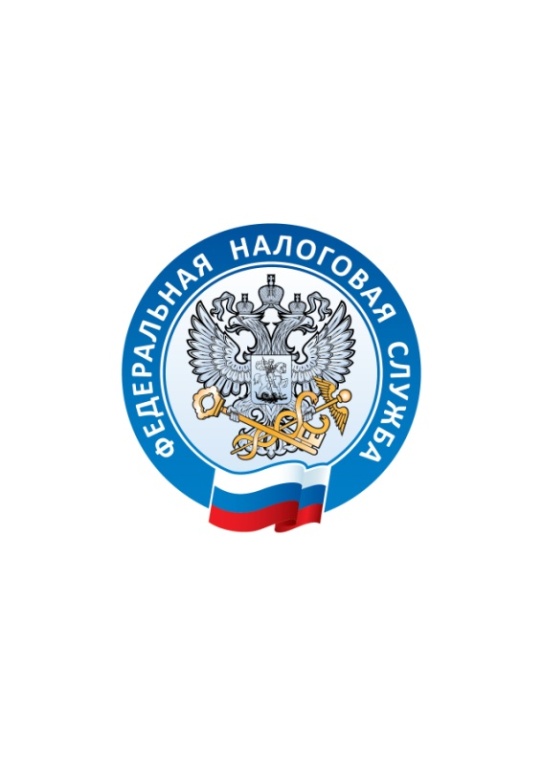 Уважаемые налогоплательщики!Межрайонная ИФНС России № 7 по Ярославской области информирует!!!С 1 января 2023 года началась Декларационная кампания-2023. Представить декларацию о полученных в 2022 году доходах не позднее 02 мая 2023 года налогоплательщик должен, если:продал недвижимость, которая была в собственности меньше минимального срока владения;получил дорогие подарки не от близких родственников;выиграл сумму в лотерее;сдавал имущество в аренду;получил доход от зарубежных источников;является индивидуальным предпринимателем, нотариусом, занимающимся частной практикой, адвокатом, учредившим адвокатский кабинет;Оплатить налог на доходы физических лиц, исчисленный в декларации, необходимо не позднее 17 июля 2023 года.Не нужно сдавать декларацию в случае продажи недвижимого имущества на сумму до 1 млн. рублей, а иного имущества – до 250 тыс. рублей в год.         Предельный срок подачи декларации 02 мая 2023 года не распространяется на получение налоговых вычетов. В этом случае направить декларацию можно в любое время в течение года.         Личный кабинет для физических лиц на официальном сайте ФНС России www.nalog.gov.ru – удобный способ заполнения и отправки декларации 3- НДФЛ в налоговую инспекцию. Большая часть данных в сервисе уже предзаполнена и визит в налоговую инспекцию не требуется.            Экономьте свое время направляйте декларацию онлайн! 